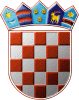    REPUBLIKA HRVATSKABJELOVARSKO-BILOGORSKA            Ž U P A N I J A     OPĆINA ŠANDROVAC       OPĆINSKO  VIJEĆEKLASA:  021-05/21-01/33URBROJ: 2123-05-01-21-1U Šandrovcu, 03.12.2021.Na temelju članka 41. točka 2. Statuta Općine Šandrovac ("Općinski glasnik Općine Šandrovac“ 1/2021) i članka 57. stavka 1. Poslovnika Općinskog vijeća Općine Šandrovac ("Općinski glasnik Općine Šandrovac“ 2/2021),  dana 03.12.2021. godineS A Z I V A M 5.  sjednicu Općinskog vijeća Općine Šandrovacza 10.12.2021. godine u 18,00 satiSjednica će se održati u društvenom domu Općine Šandrovac, Bjelovarska 6, Šandrovac.Za sjednicu predlažem slijedeći:DNEVNI RED 5. SJEDNICEOPĆINSKOG VIJEĆA OPĆINE ŠANDROVACAktualni sat,Usvajanje zapisnika sa 4. sjednice Općinskog vijeća Općine Šandrovac,Donošenje Statutarne Odluke o izmjenama i dopunama Statuta Općine Šandrovac,Donošenje III. izmjena i dopuna Proračuna Općine Šandrovac za 2021.g.,Donošenje Odluke o otpisu dospjelih a nenaplativih potraživanja fizičkih i pravnih osobaDonošenje Proračuna Općine Šandrovac za 2022.g. i projekcija Proračuna za 2023. i 2024.godinu (opći i posebni dio Proračuna),Donošenje Odluke o izvršavanju Proračuna Općine Šandrovac za 2022.g. Donošenje Programa uz Proračun Općine Šandrovac za 2022. godinu; Programa građenja komunalne infrastrukture Općine Šandrovac za 2022. godinu; Programa održavanja komunalne infrastrukture Općine Šandrovac za 2022.godinu,Programa gradnje građevina za gospodarenje komunalnim otpadom za područje Općine Šandrovac za 2022. godinuPrograma javnih potreba u socijalnoj skrbi Općine Šandrovac za 2022. godinuPrograma javnih potreba u odgoju i obrazovanju Općine Šandrovac za 2022. godinuPrograma javnih potreba civilne i protupožarne zaštite Općine Šandrovac za 2022. godinuPrograma javnih potreba u poljoprivredi Općine Šandrovac za 2022. godinuPrograma javnih potreba u kulturi Općine Šandrovac za 2022. godinuPrograma javnih potreba u sportu Općine Šandrovac za 2022. godinuPrograma razvoja civilnog društva Općine Šandrovac za 2022. godinuDonošenje Programa utroška sredstava vodnog, komunalnog i šumskog doprinosa, komunalne naknade te naknade za eksploataciju mineralnih sirovina, kaptažnog plina i naknade za korištenje zemljišta, istražnih bušotina i prava služnosti u Općini Šandrovac za 2022.g.Donošenje Programa raspolaganja prihodima dobivenim od naknade za zadržavanje nezakonito izgrađenih zgrada na području Općine Šandrovac za 2022.g,Donošenje Programa korištenja sredstava ostvarenih od prodaje, zakupa, dugogodišnjeg zakupa i privremenog raspolaganja poljoprivrednog zemljišta u vlasništvu Republike Hrvatske za 2022. g.,Donošenje Odluke o isplati jednokratne pomoći za opremu novorođenog djeteta u obitelji na području Općine Šandrovac u 2022.g.Donošenje Odluke o sufinanciranju programa predškole i programa prehrane učenika u Osnovnoj školi Veliko Trojstvo, Osnovnoj školi Velika Pisanica i Osnovnoj školi Nova Rača u 2022. godini,Donošenje Odluke isplati jednokratne novčane pomoći studentima sa područja Općine Šandrovac u 2022. godini, Donošenje Odluke o jednokratnoj pomoći mladim i doseljenim obiteljima sa područja Općine Šandrovac u 2022. godini,Donošenje Programa o bespovratnim potporama za poticanje razvoja poduzetništva na području Općine Šandrovac u 2022.g.Donošenje Odluke o prijenosu poslova vezanih uz utvrđivanje, evidentiranje, nadzor, naplatu i ovrhu općinskih poreza na poreznu upravu u 2022.g.,Odluka o raspoređivanju sredstava političkim strankama zastupljenim u Općinskom vijeću Općine Šandrovac u 2022. godini,Donošenje Odluke o imenovanju ovlaštenih predstavnika Općine Šandrovac kao javnog naručitelja u postupcima javne nabave i jednostavne nabave u 2022.g., Donošenje Godišnjeg plana upravljanja i raspolaganja nekretninama Općine Šandrovac za 2022. godinu, Donošenje Odluke o provođenju popisa imovine, obveza i potraživanja općine Šandrovac i imenovanju Povjerenstva za popis imovine, obveza i potraživanja Općine Šandrovac za 2021. godinu,Donošenje Analize stanja sustava zaštite i spašavanja na području Općine Šandrovac za 2021. godinu, Donošenje Godišnjeg plana razvoja sustava civilne zaštite na području Općine Šandrovac za 2022. godinu,Donošenje Odluke o produljenju važenja Strateškog plana gospodarskog razvoja Općine Šandrovac za razdoblje 2015.-2019.godine u 2022. godini, Donošenje Odluke o prihvatu financijskih izvješća udruga građana sa područja Općine Šandrovac za 2020. godinu, Donošenje Odluke o izmjenama i dopunama Odluke o pravnim osobama od posebnog interesa za  Općinu Šandrovac, Donošenje Odluke o općinskim porezima općine Šandrovac,Donošenje Odluke o koeficijentima za obračun plaće službenika i namještenika u Jedinstvenom upravnom odjelu Općine ŠandrovacDavanje suglasnosti na Financijski plan Dječjeg vrtića Šandrovac za 2022. godinu i projekcije za 2023. i 2024. godinu, sa obrazloženjem Financijskog plana,Davanje suglasnosti na I. izmjene i dopune Financijskog plana Dječjeg vrtića Šandrovac za 2021. godinu,Donošenje Odluke o sufinanciranju troškova boravka djece sa područja Općine Šandrovac u Dječjem vrtiću Šandrovac u 2022. godini, Davanje suglasnosti na I. izmjene i dopune Financijskog plana Doma za starije i nemoćne osobe Šandrovac za 2021. godinu,Davanje suglasnosti na Financijski plan Doma za starije i nemoćne osobe Šandrovac za 2022. godinu i projekcije za 2023. i 2024. godinu, sa obrazloženjem Financijskog plana,Donošenje Odluke o kriterijima i načinu ostvarenja prava na dotiranje troškova smještaja u Domu za  starije i nemoćne osobe „Šandrovac“ u 2022.godini,Donošenje Odluke o odobrenju sredstava Domu za starije i nemoćne osobe Šandrovac za usluge doktora opće prakse iz ambulante opće medicine u Šandrovcu u 2022. godini,Informacija trgovačkog društva Šandroprom d.o.o. o rekapitulaciji prihoda i rashoda na bazenu Šandrovac u 2021. godini.Općinsko vijeće općine ŠandrovacPredsjednik općinskog vijećaTomislav Fleković